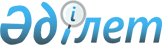 О внесении изменения в постановление Правительства Республики Казахстан от 20 июня 2011 года № 670 "Об утверждении норм базового финансирования научной и (или) научно-технической деятельности"
					
			Утративший силу
			
			
		
					Постановление Правительства Республики Казахстан от 6 августа 2021 года № 540. Утратило силу постановлением Правительства Республики Казахстан от 23 августа 2023 года № 716.
      Сноска. Утратило силу постановлением Правительства РК от 23.08.2023 № 716 (вводится в действие по истечении десяти календарных дней после дня его первого официального опубликования).
      Правительство Республики Казахстан ПОСТАНОВЛЯЕТ:
      1. Внести в постановление Правительства Республики Казахстан от 20 июня 2011 года № 670 "Об утверждении норм базового финансирования научной и (или) научно-технической деятельности" следующее изменение:
      нормы базового финансирования научной и (или) научно-технической деятельности, утвержденные указанным постановлением, изложить в новой редакции согласно приложению к настоящему постановлению.
      2. Настоящее постановление вводится в действие по истечении десяти календарных дней после дня его первого официального опубликования. Нормы базового финансирования научной и (или) научно-технической деятельности
      1. Базовое финансирование включает расходы по нормам базового финансирования на текущее обеспечение научной инфраструктуры и имущества, в том числе зданий, оборудования и материалов, оплату труда административного и обслуживающего персонала, а также информационное сопровождение научно-технической деятельности государственных научных организаций и научных организаций, приравненных к государственным, государственных организаций высшего и (или) послевузовского образования, организаций высшего и (или) послевузовского образования, пятьдесят и более процентов голосующих акций (долей участия в уставном капитале) которых принадлежат государству, а также организаций высшего и (или) послевузовского образования, в которых пятьдесят и более процентов голосующих акций (долей участия в уставном капитале) прямо либо косвенно принадлежат юридическим лицам, пятьдесят и более процентов голосующих акций (долей участия в уставном капитале) которых принадлежат государству.
      2. Расходы на текущее обеспечение научной инфраструктуры и имущества, в том числе зданий, оборудования и материалов, включают:
      1) оплату коммунальных услуг (вода, газ, электроэнергия, отопление, канализация, вентиляция);
      2) оплату услуг связи и универсальных услуг связи;
      3) аренду транспорта;
      4) взносы на социальные отчисления в Государственный фонд социального страхования и обязательное социальное медицинское страхование;
      5) затраты на приобретение товаров, относящихся к основным средствам, расходных материалов, приобретение прочих товаров, прочие текущие затраты, затраты на охрану (охрана объекта и (или) имущества физических и юридических лиц, в том числе при его транспортировке), затраты на охранную сигнализацию;
      6) износ (амортизация) основных средств, используемых в научной и (или) научно-технической деятельности, текущий ремонт здания, оборудования.
      Данные расходы определяются согласно нормативам, аналогичным нормативам, установленным следующими постановлениями Правительства Республики Казахстан:
      1) от 2 ноября 1998 года № 1118 "О нормативах потребления электроэнергии, тепла на отопление, горячей и холодной воды и других коммунальных услуг по организациям, финансируемым из средств бюджета" по нормам, установленным для зданий органов управления;
      2) от 10 февраля 2003 года № 145 "Об определении механизма проведения мониторинга административных расходов государственных предприятий, акционерных обществ, контрольные пакеты акции которых принадлежат государству, и товариществ с ограниченной ответственностью, размеры государственных долей участия в которых позволяют государству определять решения общего собрания участников, с целью их оптимизации".
      3. Расходы по оплате труда административного и обслуживающего персонала включают оплату труда, в том числе компенсационные выплаты административного и обслуживающего персонала государственных научных организаций и научных организаций, приравненных к государственным, государственным организациям высшего и (или) послевузовского образования, организациям высшего и (или) послевузовского образования, пятьдесят и более процентов голосующих акций (долей участия в уставном капитале) которых принадлежат государству, а также организациям высшего и (или) послевузовского образования, в которых пятьдесят и более процентов голосующих акций (долей участия в уставном капитале) прямо либо косвенно принадлежат юридическим лицам, пятьдесят и более процентов голосующих акций (долей участия в уставном капитале) которых принадлежат государству.
      Расходы по оплате труда административного и обслуживающего персонала включают выплаты пособия на оздоровление гражданским служащим, содержащимся за счет государственного бюджета.
      Данные расходы для государственных предприятий на праве оперативного управления определяются в соответствии с постановлением Правительства Республики Казахстан от 31 декабря 2015 года № 1193 "О системе оплаты труда гражданских служащих, работников организаций, содержащихся за счет средств государственного бюджета, работников казенных предприятий".
      Для республиканских государственных предприятий на праве хозяйственного ведения, акционерных обществ, некоммерческих акционерных обществ, товариществ с ограниченной ответственностью расходы на оплату труда определяются в размере минимальной оплаты в соответствии с постановлением Правительства Республики Казахстан от 31 декабря 2015 года № 1193 "О системе оплаты труда гражданских служащих, работников организаций, содержащихся за счет средств государственного бюджета, работников казенных предприятий", сверх минимальной оплаты за счет собственных доходов в соответствии с законами Республики Казахстан "О государственном имуществе", "Об акционерных обществах", "О товариществах с ограниченной и дополнительной ответственностью".
      4. Расходы по информационному сопровождению научно-технической деятельности формируются по фактическим затратам и включают услуги по размещению материалов в средствах массовой информации.
      5. Налоги и другие обязательные платежи в бюджет рассчитываются согласно Кодексу Республики Казахстан "О налогах и других обязательных платежах в бюджет (Налоговый кодекс)".
					© 2012. РГП на ПХВ «Институт законодательства и правовой информации Республики Казахстан» Министерства юстиции Республики Казахстан
				
      Премьер-МинистрРеспублики Казахстан 

А. Мамин
Приложение
к постановлению Правительства
Республики Казахстан
от 6 августа 2021 года № 540Утверждены
постановлением Правительства
Республики Казахстан
от 20 июня 2011 года № 670